ПРОЕКТУКРАЇНА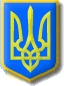 Нетішинська міська рада Хмельницької області Р І Ш Е Н Н Ядвадцять ______________ сесії Нетішинської міської радиVІІ скликання______.2017				Нетішин				      № __/____Про пільги зі сплати податку на нерухоме майно, відмінне від земельної ділянкиВідповідно до пункту 24 частини 1 статті 26, пункту 3 частини 4 статті 42 Закону України «Про місцеве самоврядування в Україні», статей 10, 12     розділу I, статей 265-300 розділу ХІІ Податкового кодексу України, Нетішинська міська рада    в и р і ш и л а:1. Звільнити у 2016 році від сплати податку на нерухоме відмінне від земельної ділянки для об’єктів нежитлової нерухомості - гаражі (гаражі (наземні й підземні), що перебувають у власності таких фізичних осіб:1.1. фізичні особи, які виховують трьох і більше дітей віком до 18 років;1.2. особи, на яких поширюється чинність Закону України «Про статус ветеранів війни, гарантії їх соціального захисту»;1.3. фізичні особи, визнані законом особами, які постраждали внаслідок Чорнобильської катастрофи»;1.4. особи, які під час базового податкового періоду були учасниками Антитерористичної операції;1.5. пенсіонери (за віком);1.6. інваліди першої та другої груп.Пільга застосовується лише для одного об’єкта нежитлової нерухомості.2. Це рішення підлягає оприлюдненню у газеті територіальної громади міста «Нетішинський вісник».3. Контроль за виконанням цього рішення покласти на постійну комісію міської ради з питань бюджету, фінансів, податкової та тарифної політики (Самохіна М.О.), начальника фінансового управління виконавчого комітету міської ради Кравчук В.Ф. та заступника міського голови Романюка І.В.Міський голова									О.О.Супрунюк